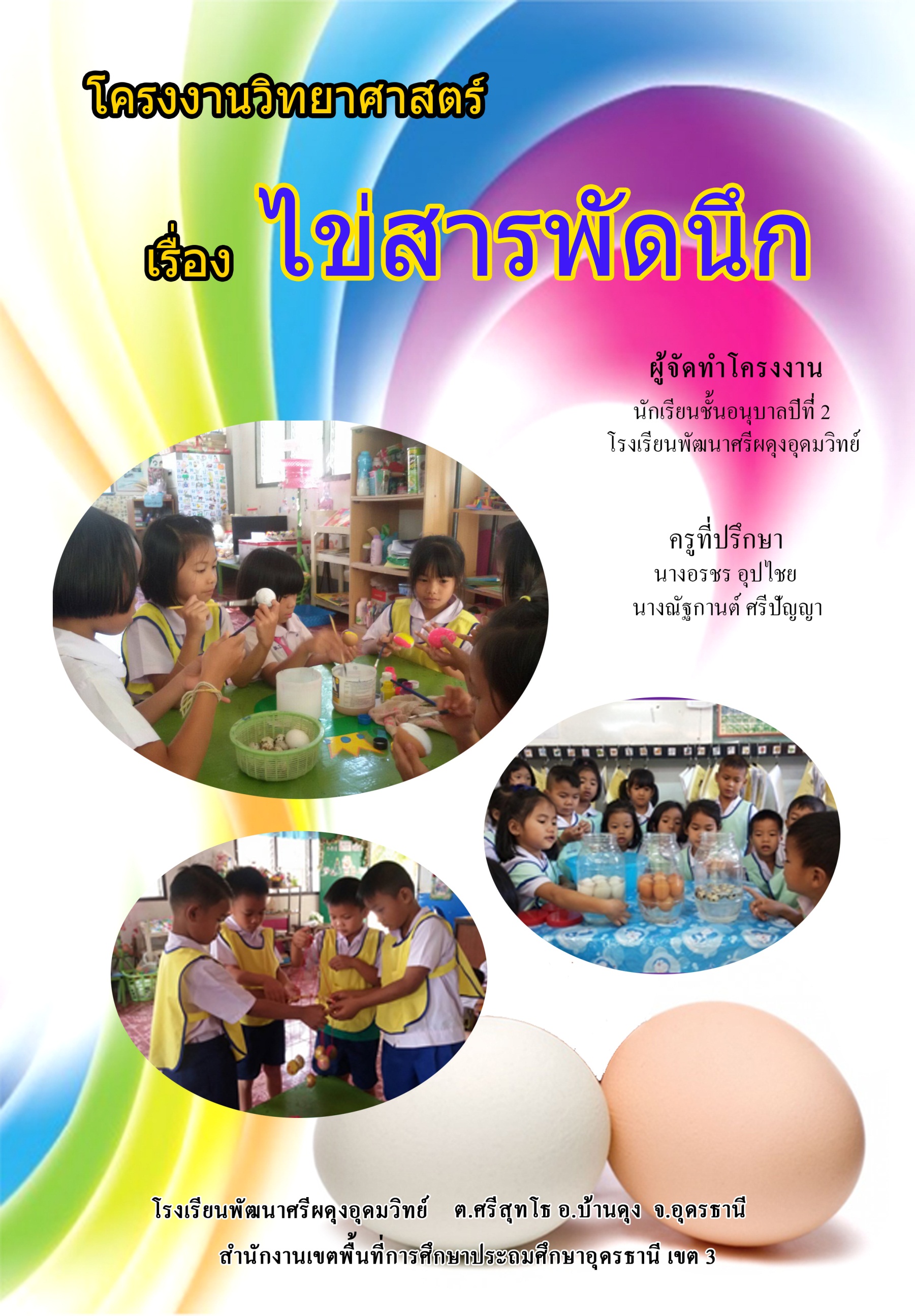 คำนำโครงงานเรื่อง  ไข่สารพัดนึก   เล่มนี้จัดทำขึ้นตามโครงการบ้านนักวิทยาศาสตร์น้อย ประเทศไทย ในปีการศึกษา  2559  โดยมีวัตถุประสงค์เพื่อส่งเสริมทักษะกระบวนการทางวิทยาศาสตร์ของเด็กปฐมวัย  ให้เด็กรู้จักการสังเกต  เปรียบเทียบ  การจำแนกประเภท  การทดลอง  และมีการบูรณาการในกลุ่มสาระการเรียนรู้คณิตศาสตร์ ภาษาไทย ภาษาอังกฤษ  สังคมศึกษา การงานอาชีพและเทคโนโลยี ศิลปะ  ให้กับเด็กปฐมวัย   และได้ส่งเสริมพัฒนาทั้ง  4  ด้านคือ ด้านร่างกาย  อารมณ์-จิตใจ  สังคม และสติปัญญาไปพร้อมๆกัน  โดยเด็กๆได้ทดลองปฏิบัติกิจกรรมด้วยตนเอง ขอขอบคุณครูประจำชั้นที่ให้ความรู้ในการทำโครงงาน  ขอบคุณพ่อ  แม่  และผู้ปกครอง  วิทยากร  นักการภารโรง  คณะครูทุกท่าน  และขอขอบพระคุณผู้บริหารโรงเรียนที่ให้ความร่วมมือ  สนับสนุนในทุกด้านทำให้การจัดทำโครงงานนี้สำเร็จลุล่วงไปด้วยดี                                                                                                     คณะผู้จัดทำสารบัญเรื่อง										          หน้า       ชื่อโครงงาน   									1       ผู้จัดทำโครงงาน									1       ครูที่ปรึกษา										1       ระยะเวลาในการจัดทำโครงงาน							1       ที่มาของโครงงาน									1       ขั้นที่ 1 ตั้งคำถามเกี่ยวกับปรากฏการณ์ธรรมชาติ					2คำถามที่ 1 ไข่เค็มทำอย่างไร								4       ขั้นที่ 2 รวบรวมความคิดและข้อสันนิษฐาน						4       ขั้นที่ 3 ทดสอบและปฏิบัติการสืบเสาะ						5       ขั้นที่ 4 สังเกตและบรรยาย								9       ขั้นที่ 5 บันทึกข้อมูล									12       ขั้นที่ 6 สรุปและอภิปรายผล								13ผลของการพัฒนาความสามารถของเด็กปฐมวัย						14       ผลการพัฒนาความสามารถพื้นฐาน  4 ด้าน						14       ผลการพัฒนาทักษะกระบวนการทางวิทยาศาสตร์					14คำถามที่ 2 เปลือกไข่เอามาทำอะไรได้บ้าง							16       ขั้นที่ 1 ตั้งคำถามเกี่ยวกับปรากฏการณ์ธรรมชาติ					16       ขั้นที่ 2 รวบรวมความคิดและข้อสันนิษฐาน						17       ขั้นที่ 3 ทดสอบและปฏิบัติการสืบเสาะ						21       ขั้นที่ 4 สังเกตและบรรยาย								26       ขั้นที่ 5 บันทึกข้อมูล									29       ขั้นที่ 6 สรุปและอภิปรายผล								30ผลของการพัฒนาความสามารถของเด็กปฐมวัย						32       ผลการพัฒนาความสามารถพื้นฐาน  4 ด้าน						32       ผลการพัฒนาทักษะกระบวนการทางวิทยาศาสตร์					32ภาคผนวก									       แบบประเมินขอรับตราพระราชทาน บ้านนักวิทยาศาสตร์น้อย ประเทศไทย		36ผลการประเมินในระบบออนไลน์							38สำเนาเกียรติบัตรครูผู้สอนผ่านการอบรมปฏิบัติการขั้นที่ 1 และขั้นที่ 2			39